中信建筑设计研究总院有限公司2022年春季校园招聘简章中信建筑设计研究总院有限公司（CITIC DESIGN）（原武汉市建筑设计院）是世界500强中国中信集团公司旗下、中信工程设计建设有限公司直接管理的科技型公司、国有独资公司，是持有建筑行业（建筑工程）甲级、城乡规划编制甲级、市政行业（道路工程、桥梁工程、城市隧道工程、排水）专业甲级、风景园林工程设计专项甲级、工程咨询资信甲级、工程设计审查证书(房屋建筑工程施工图审查：一类)的大型综合性设计机构。现有职工1400余人，专业技术人员1300余人，其中，享受国务院特殊津贴专家13人，省、市专家40人，教授级高工100人，高级工程师300余人。已有国家一级注册建筑师104人，一级注册结构工程师141人，其他各类执业注册资格200余人次。9人取得内地与香港互认的建筑师和结构工程师资格，7人获得英国结构工程师学会会员资格。拥有中国绿色建筑委员会委员1名，住建部绿色建筑评价标识专家委员会委员5名、中勘协行业奖评审专家4名，7人取得中国青年建筑师奖。特聘中国工程院资深院士1人、全国工程勘察设计大师1人分别担任院士专家工作站首席专家和顾问总工程师。与各高校联合开展建筑遗产保护领域的科学研究、人才培养和学术交流。中信设计既有70载春秋的沉重积淀，又充满创新型企业的朝气和活力，是勘察设计行业多项制度改革和技术创新的先行先试者。设计活动遍及全国，远达亚洲、非洲、大洋洲、拉丁美洲29个国家。公司贯彻“改革兴院，技术立院，科学管院，人才强院”的治院方针，实施“管理科学质量至上，绿色环保健康安全，创新发展追求卓越”的管理方针。在体育、商业、办公、医疗、人居、文旅、市政、交通、规划等领域，先后完成了武汉体育中心、辛亥革命博物馆、湖北省图书馆新馆、武汉光谷国际网球中心、乌鲁木齐高铁站房、神龙架机场航站楼、援尼日尔综合医院等多个世界水准的设计佳作。新冠肺炎疫情发生以来，中信设计先后承担武汉火神山医院和十余座方舱医院设计任务，第一时间向全社会无偿提供火神山医院设计图纸，为武汉市疫情防控形势扭转作出突出贡献。我们能够提供：青年成长舞台---能干事者有机会、干成事者有舞台，获批博士后科研工作站和院士专家工作站；“青桐”人才计划---优秀应届生可加入中信设计“青桐”人才计划，获得专项补贴及重点培养。有竞争力的薪资福利---领先的薪酬福利水平，多层级、多序列职业发展体系；舒适的办公环境---28层多功能科技大楼，超过5A甲级写字楼标准；完善的培训体系---拥有中信设计学堂，邀请知名专家学者讲学，全年不少于二十四次的各专业内训机会，院内网络视频教育，青年干部培训班，海外专题研修及考察交流；全职业生涯管理---资深设计师作为导师，对青年设计师进行跟踪培养，量身定制专业学习计划，提供出国进修机会，参与重点项目攻坚；完备的福利保障---设施完备的单身公寓、免费职工用餐、补充医疗和补充养老体系、带薪休假、免费医务室、母婴室及每年定期健康体检；和谐的人文环境---院内免费健身馆、羽毛球馆、乒乓球场、瑜伽室、心理咨询室，每年举办文艺汇演、各类球类大赛、摄影比赛、方案大赛、BIM-PK，单身职工联谊等。需求专业二、招聘流程简历筛选（资料初审)——快题/专业笔试——专业面试（可远程）——录用通知——体检*不同性质岗位将根据招聘实际需要适时增减环节。三、应聘方式1、网申：通过官网的网申系统投递简历网申地址：https://citicdesign.zhiye.com2、移动端投递关注我公司微信号CITICDESIGN，进入“中信设计——加入我们”，登录微招聘系统，投递简历。四、联系方式联系人：胡工 联系电话：18707193798；联系邮箱：huyw@citic.com（咨询专用）公司地址：武汉市江岸区四唯路8号了解详细信息可登陆公司网站：www.design.citic，或关注我公司微信号“CITICDESIGN”。扫码投递简历                               总院官方微信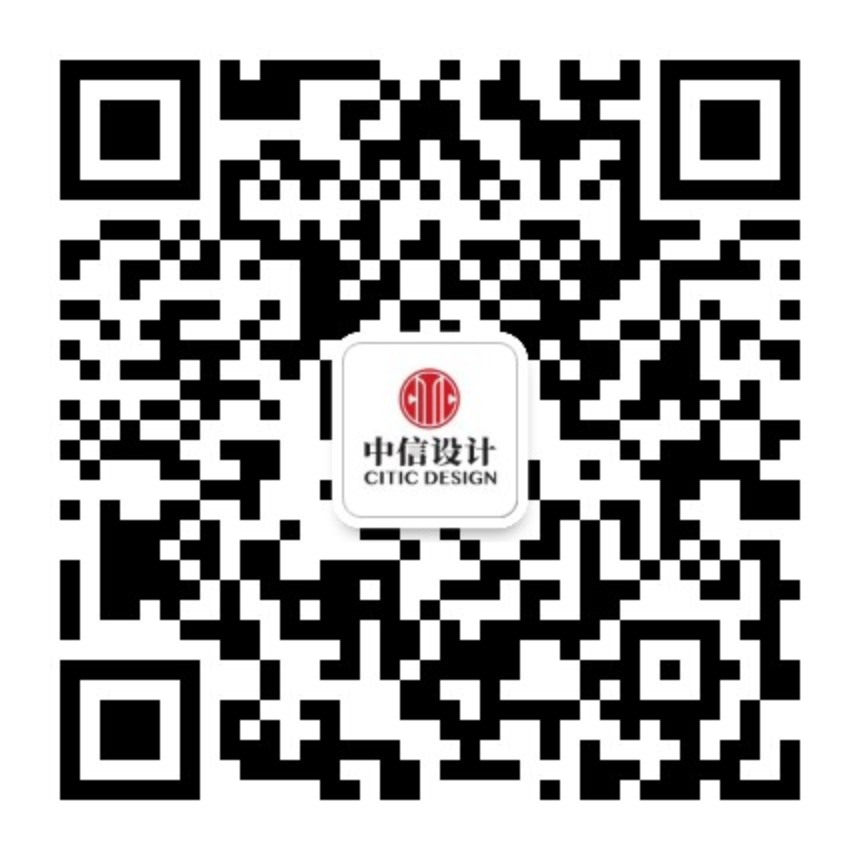 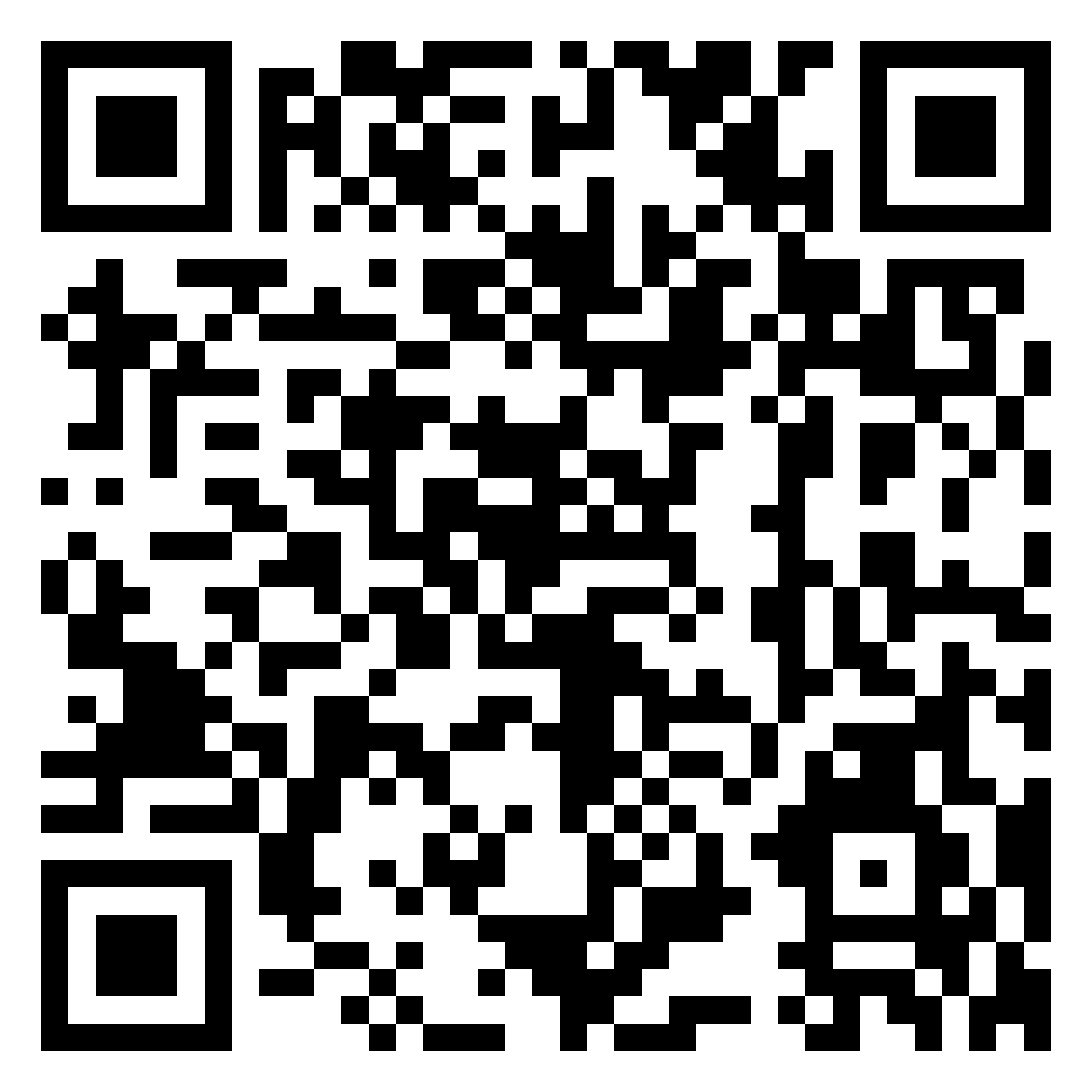 各岗位需求人数合 计博士硕 士本 科备      注博士后研究人员22 已获得博士学位或即将获得博士学位，
建筑与土木工程相关专业建筑设计3011415建筑学相关专业，
重点大学本科及以上学历结构设计301245结构工程专业，
重点大学硕士及以上学历规划设计532城市规划专业，
重点大学本科及以上学历景观设计532植物学、风景园林、环境艺术设计等专业，
重点大学本科及以上学历给排水设计532给排水工程专业（含建筑方向与市政方向），
重点大学本科及以上学历暖通设计514暖通空调专业，
重点大学硕士学历电气设计532电气及自动化相关专业，
重点大学本科及以上学历道路设计541道路/桥梁专业或相关专业，
重点大学硕士及以上学历桥梁设计541道路/桥梁专业或相关专业，
重点大学硕士及以上学历岩土设计541岩土、土木工程专业或相关专业，
重点大学硕士及以上学历幕墙设计33土木工程及相关专业，
重点大学本科及以上学历智能化设计413建筑电气与智能化相关专业等相关专业，
重点大学本科及以上学历海绵城市312给排水、市政、环境工程等相关专业，
重点大学本科及以上学历照明设计22建筑电气、电气自动化、景观等相关专业，
重点大学本科及以上学历工程造价5122工程造价、工程管理、经济学等相关专业，
重点大学本科及以上学历项目管理523工程管理等相关专业，
重点大学本科及以上学历项目安全管理312安全工程、土木工程、工程管理等相关专业，重点大学本科及以上学历建筑设计（广州）532建筑学相关专业，
重点大学本科及以上学历